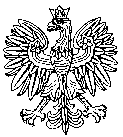 WOJEWODA DOLNOŚLĄSKI                              Wrocław, dnia  21 lipca 2022 r.     FB-BP.3111.191.2022.MJ					Urząd Miasta	  BielawaUprzejmie zawiadamiam, że Decyzją Wojewody Dolnośląskiego Nr 160/2022 
z dnia 20 lipca 2022 r. zostały wprowadzone w budżecie na rok 2022 następujące zmiany:										  (w złotych)		Zmian dokonano zgodnie z wnioskiem Wydziału Zdrowia i Polityki Społecznej nr ZP-ZS.3111.1-6.2022.BS z dnia 20 lipca 2022 r. 		Zwiększenia kwoty dotacji dokonuje się z przeznaczeniem na wypłatę przez gminę jednorazowego świadczenia w wysokości 4 000 zł, przyznawanego zgodnie z art. 10 z ustawy 
z dnia 4 listopada 2016 r. o wsparciu kobiet w ciąży i rodzin „Za życiem” (Dz. U z 2020 r. poz. 1329).	Jednocześnie informuję, że powyższa zmiana znajduje odzwierciedlenie w budżecie Wojewody Dolnośląskiego na rok 2022, w układzie zadaniowym w następującej szczegółowości: Funkcja nr 13 - Zabezpieczenie społeczne i wspieranie rodziny,Zadanie nr 13.4 - Pomoc i integracja społeczna,Podzadanie nr 13.4.1 - Wsparcie rodzin wychowujących dzieci i opiekujących się osobami niepełnosprawnymi,Działanie nr 13.4.1.6 - Wsparcie kobiet w ciąży i rodzin w zakresie dostępu do instrumentów polityki na rzecz rodziny.Niniejsze pismo stanowi podstawę do dokonania zmian w budżecie na rok 2022 po stronie dochodów.WOJEWODA DOLNOŚLĄSKI                              Wrocław, dnia  21 lipca 2022 r.     FB-BP.3111.191.2022.MJ					Urząd Miasta	  LubańUprzejmie zawiadamiam, że Decyzją Wojewody Dolnośląskiego Nr 160/2022 
z dnia 20 lipca 2022 r. zostały wprowadzone w budżecie na rok 2022 następujące zmiany:										  (w złotych)		Zmian dokonano zgodnie z wnioskiem Wydziału Zdrowia i Polityki Społecznej nr ZP-ZS.3111.1-6.2022.BS z dnia 20 lipca 2022 r. 		Zwiększenia kwoty dotacji dokonuje się z przeznaczeniem na wypłatę przez gminę jednorazowego świadczenia w wysokości 4 000 zł, przyznawanego zgodnie z art. 10 z ustawy 
z dnia 4 listopada 2016 r. o wsparciu kobiet w ciąży i rodzin „Za życiem” (Dz. U z 2020 r. poz. 1329).	Jednocześnie informuję, że powyższa zmiana znajduje odzwierciedlenie w budżecie Wojewody Dolnośląskiego na rok 2022, w układzie zadaniowym w następującej szczegółowości: Funkcja nr 13 - Zabezpieczenie społeczne i wspieranie rodziny,Zadanie nr 13.4 - Pomoc i integracja społeczna,Podzadanie nr 13.4.1 - Wsparcie rodzin wychowujących dzieci i opiekujących się osobami niepełnosprawnymi,Działanie nr 13.4.1.6 - Wsparcie kobiet w ciąży i rodzin w zakresie dostępu do instrumentów polityki na rzecz rodziny.Niniejsze pismo stanowi podstawę do dokonania zmian w budżecie na rok 2022 po stronie dochodów.WOJEWODA DOLNOŚLĄSKI                              Wrocław, dnia  21 lipca 2022 r.     FB-BP.3111.191.2022.MJ					Urząd Miasta	  WrocławUprzejmie zawiadamiam, że Decyzją Wojewody Dolnośląskiego Nr 160/2022 
z dnia 20 lipca 2022 r. zostały wprowadzone w budżecie na rok 2022 następujące zmiany:										  (w złotych)		Zmian dokonano zgodnie z wnioskiem Wydziału Zdrowia i Polityki Społecznej nr ZP-ZS.3111.1-6.2022.BS z dnia 20 lipca 2022 r. 		Zwiększenia kwoty dotacji dokonuje się z przeznaczeniem na wypłatę przez gminę jednorazowego świadczenia w wysokości 4 000 zł, przyznawanego zgodnie z art. 10 z ustawy 
z dnia 4 listopada 2016 r. o wsparciu kobiet w ciąży i rodzin „Za życiem” (Dz. U z 2020 r. poz. 1329).	Jednocześnie informuję, że powyższa zmiana znajduje odzwierciedlenie w budżecie Wojewody Dolnośląskiego na rok 2022, w układzie zadaniowym w następującej szczegółowości: Funkcja nr 13 - Zabezpieczenie społeczne i wspieranie rodziny,Zadanie nr 13.4 - Pomoc i integracja społeczna,Podzadanie nr 13.4.1 - Wsparcie rodzin wychowujących dzieci i opiekujących się osobami niepełnosprawnymi,Działanie nr 13.4.1.6 - Wsparcie kobiet w ciąży i rodzin w zakresie dostępu do instrumentów polityki na rzecz rodziny.Niniejsze pismo stanowi podstawę do dokonania zmian w budżecie na rok 2022 po stronie dochodów.WOJEWODA DOLNOŚLĄSKI                              Wrocław, dnia  21 lipca 2022 r.     FB-BP.3111.191.2022.MJ					Urząd Miasta	  ZgorzelecUprzejmie zawiadamiam, że Decyzją Wojewody Dolnośląskiego Nr 160/2022 
z dnia 20 lipca 2022 r. zostały wprowadzone w budżecie na rok 2022 następujące zmiany:										  (w złotych)		Zmian dokonano zgodnie z wnioskiem Wydziału Zdrowia i Polityki Społecznej nr ZP-ZS.3111.1-6.2022.BS z dnia 20 lipca 2022 r. 		Zwiększenia kwoty dotacji dokonuje się z przeznaczeniem na wypłatę przez gminę jednorazowego świadczenia w wysokości 4 000 zł, przyznawanego zgodnie z art. 10 z ustawy 
z dnia 4 listopada 2016 r. o wsparciu kobiet w ciąży i rodzin „Za życiem” (Dz. U z 2020 r. poz. 1329).	Jednocześnie informuję, że powyższa zmiana znajduje odzwierciedlenie w budżecie Wojewody Dolnośląskiego na rok 2022, w układzie zadaniowym w następującej szczegółowości: Funkcja nr 13 - Zabezpieczenie społeczne i wspieranie rodziny,Zadanie nr 13.4 - Pomoc i integracja społeczna,Podzadanie nr 13.4.1 - Wsparcie rodzin wychowujących dzieci i opiekujących się osobami niepełnosprawnymi,Działanie nr 13.4.1.6 - Wsparcie kobiet w ciąży i rodzin w zakresie dostępu do instrumentów polityki na rzecz rodziny.Niniejsze pismo stanowi podstawę do dokonania zmian w budżecie na rok 2022 po stronie dochodów.WOJEWODA DOLNOŚLĄSKI                              Wrocław, dnia  21 lipca 2022 r.     FB-BP.3111.191.2022.MJ					Urząd Miasta i Gminy	  BierutówUprzejmie zawiadamiam, że Decyzją Wojewody Dolnośląskiego Nr 160/2022 
z dnia 20 lipca 2022 r. zostały wprowadzone w budżecie na rok 2022 następujące zmiany:										  (w złotych)		Zmian dokonano zgodnie z wnioskiem Wydziału Zdrowia i Polityki Społecznej nr ZP-ZS.3111.1-6.2022.BS z dnia 20 lipca 2022 r. 		Zwiększenia kwoty dotacji dokonuje się z przeznaczeniem na wypłatę przez gminę jednorazowego świadczenia w wysokości 4 000 zł, przyznawanego zgodnie z art. 10 z ustawy 
z dnia 4 listopada 2016 r. o wsparciu kobiet w ciąży i rodzin „Za życiem” (Dz. U z 2020 r. poz. 1329).	Jednocześnie informuję, że powyższa zmiana znajduje odzwierciedlenie w budżecie Wojewody Dolnośląskiego na rok 2022, w układzie zadaniowym w następującej szczegółowości: Funkcja nr 13 - Zabezpieczenie społeczne i wspieranie rodziny,Zadanie nr 13.4 - Pomoc i integracja społeczna,Podzadanie nr 13.4.1 - Wsparcie rodzin wychowujących dzieci i opiekujących się osobami niepełnosprawnymi,Działanie nr 13.4.1.6 - Wsparcie kobiet w ciąży i rodzin w zakresie dostępu do instrumentów polityki na rzecz rodziny.Niniejsze pismo stanowi podstawę do dokonania zmian w budżecie na rok 2022 po stronie dochodów.WOJEWODA DOLNOŚLĄSKI                              Wrocław, dnia  21 lipca 2022 r.     FB-BP.3111.191.2022.MJ					Urząd Miasta i Gminy	  Jelcz- LaskowiceUprzejmie zawiadamiam, że Decyzją Wojewody Dolnośląskiego Nr 160/2022 
z dnia 20 lipca 2022 r. zostały wprowadzone w budżecie na rok 2022 następujące zmiany:										  (w złotych)		Zmian dokonano zgodnie z wnioskiem Wydziału Zdrowia i Polityki Społecznej nr ZP-ZS.3111.1-6.2022.BS z dnia 20 lipca 2022 r. 		Zwiększenia kwoty dotacji dokonuje się z przeznaczeniem na wypłatę przez gminę jednorazowego świadczenia w wysokości 4 000 zł, przyznawanego zgodnie z art. 10 z ustawy 
z dnia 4 listopada 2016 r. o wsparciu kobiet w ciąży i rodzin „Za życiem” (Dz. U z 2020 r. poz. 1329).	Jednocześnie informuję, że powyższa zmiana znajduje odzwierciedlenie w budżecie Wojewody Dolnośląskiego na rok 2022, w układzie zadaniowym w następującej szczegółowości: Funkcja nr 13 - Zabezpieczenie społeczne i wspieranie rodziny,Zadanie nr 13.4 - Pomoc i integracja społeczna,Podzadanie nr 13.4.1 - Wsparcie rodzin wychowujących dzieci i opiekujących się osobami niepełnosprawnymi,Działanie nr 13.4.1.6 - Wsparcie kobiet w ciąży i rodzin w zakresie dostępu do instrumentów polityki na rzecz rodziny.Niniejsze pismo stanowi podstawę do dokonania zmian w budżecie na rok 2022 po stronie dochodów.WOJEWODA DOLNOŚLĄSKI                              Wrocław, dnia  21 lipca 2022 r.     FB-BP.3111.191.2022.MJ					Urząd Miasta i Gminy	  Kąty WrocławskieUprzejmie zawiadamiam, że Decyzją Wojewody Dolnośląskiego Nr 160/2022 
z dnia 20 lipca 2022 r. zostały wprowadzone w budżecie na rok 2022 następujące zmiany:										  (w złotych)		Zmian dokonano zgodnie z wnioskiem Wydziału Zdrowia i Polityki Społecznej nr ZP-ZS.3111.1-6.2022.BS z dnia 20 lipca 2022 r. 		Zwiększenia kwoty dotacji dokonuje się z przeznaczeniem na wypłatę przez gminę jednorazowego świadczenia w wysokości 4 000 zł, przyznawanego zgodnie z art. 10 z ustawy 
z dnia 4 listopada 2016 r. o wsparciu kobiet w ciąży i rodzin „Za życiem” (Dz. U z 2020 r. poz. 1329).	Jednocześnie informuję, że powyższa zmiana znajduje odzwierciedlenie w budżecie Wojewody Dolnośląskiego na rok 2022, w układzie zadaniowym w następującej szczegółowości: Funkcja nr 13 - Zabezpieczenie społeczne i wspieranie rodziny,Zadanie nr 13.4 - Pomoc i integracja społeczna,Podzadanie nr 13.4.1 - Wsparcie rodzin wychowujących dzieci i opiekujących się osobami niepełnosprawnymi,Działanie nr 13.4.1.6 - Wsparcie kobiet w ciąży i rodzin w zakresie dostępu do instrumentów polityki na rzecz rodziny.Niniejsze pismo stanowi podstawę do dokonania zmian w budżecie na rok 2022 po stronie dochodów.WOJEWODA DOLNOŚLĄSKI                              Wrocław, dnia  21 lipca 2022 r.     FB-BP.3111.191.2022.MJ					Urząd Miasta i Gminy	  Oborniki ŚląskieUprzejmie zawiadamiam, że Decyzją Wojewody Dolnośląskiego Nr 160/2022 
z dnia 20 lipca 2022 r. zostały wprowadzone w budżecie na rok 2022 następujące zmiany:										  (w złotych)		Zmian dokonano zgodnie z wnioskiem Wydziału Zdrowia i Polityki Społecznej nr ZP-ZS.3111.1-6.2022.BS z dnia 20 lipca 2022 r. 		Zwiększenia kwoty dotacji dokonuje się z przeznaczeniem na wypłatę przez gminę jednorazowego świadczenia w wysokości 4 000 zł, przyznawanego zgodnie z art. 10 z ustawy 
z dnia 4 listopada 2016 r. o wsparciu kobiet w ciąży i rodzin „Za życiem” (Dz. U z 2020 r. poz. 1329).	Jednocześnie informuję, że powyższa zmiana znajduje odzwierciedlenie w budżecie Wojewody Dolnośląskiego na rok 2022, w układzie zadaniowym w następującej szczegółowości: Funkcja nr 13 - Zabezpieczenie społeczne i wspieranie rodziny,Zadanie nr 13.4 - Pomoc i integracja społeczna,Podzadanie nr 13.4.1 - Wsparcie rodzin wychowujących dzieci i opiekujących się osobami niepełnosprawnymi,Działanie nr 13.4.1.6 - Wsparcie kobiet w ciąży i rodzin w zakresie dostępu do instrumentów polityki na rzecz rodziny.Niniejsze pismo stanowi podstawę do dokonania zmian w budżecie na rok 2022 po stronie dochodów.WOJEWODA DOLNOŚLĄSKI                              Wrocław, dnia  21 lipca 2022 r.     FB-BP.3111.191.2022.MJ					Urząd Miasta i Gminy	  RadkówUprzejmie zawiadamiam, że Decyzją Wojewody Dolnośląskiego Nr 160/2022 
z dnia 20 lipca 2022 r. zostały wprowadzone w budżecie na rok 2022 następujące zmiany:										  (w złotych)		Zmian dokonano zgodnie z wnioskiem Wydziału Zdrowia i Polityki Społecznej nr ZP-ZS.3111.1-6.2022.BS z dnia 20 lipca 2022 r. 		Zwiększenia kwoty dotacji dokonuje się z przeznaczeniem na wypłatę przez gminę jednorazowego świadczenia w wysokości 4 000 zł, przyznawanego zgodnie z art. 10 z ustawy 
z dnia 4 listopada 2016 r. o wsparciu kobiet w ciąży i rodzin „Za życiem” (Dz. U z 2020 r. poz. 1329).	Jednocześnie informuję, że powyższa zmiana znajduje odzwierciedlenie w budżecie Wojewody Dolnośląskiego na rok 2022, w układzie zadaniowym w następującej szczegółowości: Funkcja nr 13 - Zabezpieczenie społeczne i wspieranie rodziny,Zadanie nr 13.4 - Pomoc i integracja społeczna,Podzadanie nr 13.4.1 - Wsparcie rodzin wychowujących dzieci i opiekujących się osobami niepełnosprawnymi,Działanie nr 13.4.1.6 - Wsparcie kobiet w ciąży i rodzin w zakresie dostępu do instrumentów polityki na rzecz rodziny.Niniejsze pismo stanowi podstawę do dokonania zmian w budżecie na rok 2022 po stronie dochodów.WOJEWODA DOLNOŚLĄSKI                              Wrocław, dnia  21 lipca 2022 r.     FB-BP.3111.191.2022.MJ					Urząd Miasta i Gminy	  TrzebnicaUprzejmie zawiadamiam, że Decyzją Wojewody Dolnośląskiego Nr 160/2022 
z dnia 20 lipca 2022 r. zostały wprowadzone w budżecie na rok 2022 następujące zmiany:										  (w złotych)		Zmian dokonano zgodnie z wnioskiem Wydziału Zdrowia i Polityki Społecznej nr ZP-ZS.3111.1-6.2022.BS z dnia 20 lipca 2022 r. 		Zwiększenia kwoty dotacji dokonuje się z przeznaczeniem na wypłatę przez gminę jednorazowego świadczenia w wysokości 4 000 zł, przyznawanego zgodnie z art. 10 z ustawy 
z dnia 4 listopada 2016 r. o wsparciu kobiet w ciąży i rodzin „Za życiem” (Dz. U z 2020 r. poz. 1329).	Jednocześnie informuję, że powyższa zmiana znajduje odzwierciedlenie w budżecie Wojewody Dolnośląskiego na rok 2022, w układzie zadaniowym w następującej szczegółowości: Funkcja nr 13 - Zabezpieczenie społeczne i wspieranie rodziny,Zadanie nr 13.4 - Pomoc i integracja społeczna,Podzadanie nr 13.4.1 - Wsparcie rodzin wychowujących dzieci i opiekujących się osobami niepełnosprawnymi,Działanie nr 13.4.1.6 - Wsparcie kobiet w ciąży i rodzin w zakresie dostępu do instrumentów polityki na rzecz rodziny.Niniejsze pismo stanowi podstawę do dokonania zmian w budżecie na rok 2022 po stronie dochodów.WOJEWODA DOLNOŚLĄSKI                              Wrocław, dnia  21 lipca 2022 r.     FB-BP.3111.191.2022.MJ					Urząd Gminy	  KobierzyceUprzejmie zawiadamiam, że Decyzją Wojewody Dolnośląskiego Nr 160/2022 
z dnia 20 lipca 2022 r. zostały wprowadzone w budżecie na rok 2022 następujące zmiany:										  (w złotych)		Zmian dokonano zgodnie z wnioskiem Wydziału Zdrowia i Polityki Społecznej nr ZP-ZS.3111.1-6.2022.BS z dnia 20 lipca 2022 r. 		Zwiększenia kwoty dotacji dokonuje się z przeznaczeniem na wypłatę przez gminę jednorazowego świadczenia w wysokości 4 000 zł, przyznawanego zgodnie z art. 10 z ustawy 
z dnia 4 listopada 2016 r. o wsparciu kobiet w ciąży i rodzin „Za życiem” (Dz. U z 2020 r. poz. 1329).	Jednocześnie informuję, że powyższa zmiana znajduje odzwierciedlenie w budżecie Wojewody Dolnośląskiego na rok 2022, w układzie zadaniowym w następującej szczegółowości: Funkcja nr 13 - Zabezpieczenie społeczne i wspieranie rodziny,Zadanie nr 13.4 - Pomoc i integracja społeczna,Podzadanie nr 13.4.1 - Wsparcie rodzin wychowujących dzieci i opiekujących się osobami niepełnosprawnymi,Działanie nr 13.4.1.6 - Wsparcie kobiet w ciąży i rodzin w zakresie dostępu do instrumentów polityki na rzecz rodziny.Niniejsze pismo stanowi podstawę do dokonania zmian w budżecie na rok 2022 po stronie dochodów.WOJEWODA DOLNOŚLĄSKI                              Wrocław, dnia  21 lipca 2022 r.     FB-BP.3111.191.2022.MJ					Urząd Gminy	  LubinUprzejmie zawiadamiam, że Decyzją Wojewody Dolnośląskiego Nr 160/2022 
z dnia 20 lipca 2022 r. zostały wprowadzone w budżecie na rok 2022 następujące zmiany:										  (w złotych)		Zmian dokonano zgodnie z wnioskiem Wydziału Zdrowia i Polityki Społecznej nr ZP-ZS.3111.1-6.2022.BS z dnia 20 lipca 2022 r. 		Zwiększenia kwoty dotacji dokonuje się z przeznaczeniem na wypłatę przez gminę jednorazowego świadczenia w wysokości 4 000 zł, przyznawanego zgodnie z art. 10 z ustawy 
z dnia 4 listopada 2016 r. o wsparciu kobiet w ciąży i rodzin „Za życiem” (Dz. U z 2020 r. poz. 1329).	Jednocześnie informuję, że powyższa zmiana znajduje odzwierciedlenie w budżecie Wojewody Dolnośląskiego na rok 2022, w układzie zadaniowym w następującej szczegółowości: Funkcja nr 13 - Zabezpieczenie społeczne i wspieranie rodziny,Zadanie nr 13.4 - Pomoc i integracja społeczna,Podzadanie nr 13.4.1 - Wsparcie rodzin wychowujących dzieci i opiekujących się osobami niepełnosprawnymi,Działanie nr 13.4.1.6 - Wsparcie kobiet w ciąży i rodzin w zakresie dostępu do instrumentów polityki na rzecz rodziny.Niniejsze pismo stanowi podstawę do dokonania zmian w budżecie na rok 2022 po stronie dochodów.WOJEWODA DOLNOŚLĄSKI                              Wrocław, dnia  21 lipca 2022 r.     FB-BP.3111.191.2022.MJ					Urząd Gminy	  PodgórzynUprzejmie zawiadamiam, że Decyzją Wojewody Dolnośląskiego Nr 160/2022 
z dnia 20 lipca 2022 r. zostały wprowadzone w budżecie na rok 2022 następujące zmiany:										  (w złotych)		Zmian dokonano zgodnie z wnioskiem Wydziału Zdrowia i Polityki Społecznej nr ZP-ZS.3111.1-6.2022.BS z dnia 20 lipca 2022 r. 		Zwiększenia kwoty dotacji dokonuje się z przeznaczeniem na wypłatę przez gminę jednorazowego świadczenia w wysokości 4 000 zł, przyznawanego zgodnie z art. 10 z ustawy 
z dnia 4 listopada 2016 r. o wsparciu kobiet w ciąży i rodzin „Za życiem” (Dz. U z 2020 r. poz. 1329).	Jednocześnie informuję, że powyższa zmiana znajduje odzwierciedlenie w budżecie Wojewody Dolnośląskiego na rok 2022, w układzie zadaniowym w następującej szczegółowości: Funkcja nr 13 - Zabezpieczenie społeczne i wspieranie rodziny,Zadanie nr 13.4 - Pomoc i integracja społeczna,Podzadanie nr 13.4.1 - Wsparcie rodzin wychowujących dzieci i opiekujących się osobami niepełnosprawnymi,Działanie nr 13.4.1.6 - Wsparcie kobiet w ciąży i rodzin w zakresie dostępu do instrumentów polityki na rzecz rodziny.Niniejsze pismo stanowi podstawę do dokonania zmian w budżecie na rok 2022 po stronie dochodów.WOJEWODA DOLNOŚLĄSKI                              Wrocław, dnia  21 lipca 2022 r.     FB-BP.3111.191.2022.MJ					Urząd Gminy	  ŚwidnicaUprzejmie zawiadamiam, że Decyzją Wojewody Dolnośląskiego Nr 160/2022 
z dnia 20 lipca 2022 r. zostały wprowadzone w budżecie na rok 2022 następujące zmiany:										  (w złotych)		Zmian dokonano zgodnie z wnioskiem Wydziału Zdrowia i Polityki Społecznej nr ZP-ZS.3111.1-6.2022.BS z dnia 20 lipca 2022 r. 		Zwiększenia kwoty dotacji dokonuje się z przeznaczeniem na wypłatę przez gminę jednorazowego świadczenia w wysokości 4 000 zł, przyznawanego zgodnie z art. 10 z ustawy 
z dnia 4 listopada 2016 r. o wsparciu kobiet w ciąży i rodzin „Za życiem” (Dz. U z 2020 r. poz. 1329).	Jednocześnie informuję, że powyższa zmiana znajduje odzwierciedlenie w budżecie Wojewody Dolnośląskiego na rok 2022, w układzie zadaniowym w następującej szczegółowości: Funkcja nr 13 - Zabezpieczenie społeczne i wspieranie rodziny,Zadanie nr 13.4 - Pomoc i integracja społeczna,Podzadanie nr 13.4.1 - Wsparcie rodzin wychowujących dzieci i opiekujących się osobami niepełnosprawnymi,Działanie nr 13.4.1.6 - Wsparcie kobiet w ciąży i rodzin w zakresie dostępu do instrumentów polityki na rzecz rodziny.Niniejsze pismo stanowi podstawę do dokonania zmian w budżecie na rok 2022 po stronie dochodów.WOJEWODA DOLNOŚLĄSKI                              Wrocław, dnia  21 lipca 2022 r.     FB-BP.3111.191.2022.MJ				  Gminy wg rozdzielnikaUprzejmie zawiadamiam, że Decyzją Wojewody Dolnośląskiego Nr 160/2022 
z dnia 20 lipca 2022 r. zostały wprowadzone w budżecie na rok 2022 następujące zmiany:										  (w złotych)		Zmian dokonano zgodnie z wnioskiem Wydziału Zdrowia i Polityki Społecznej nr ZP-ZS.3111.1-6.2022.BS z dnia 20 lipca 2022 r. 		Zwiększenia kwoty dotacji dokonuje się z przeznaczeniem na wypłatę przez gminę jednorazowego świadczenia w wysokości 4 000 zł, przyznawanego zgodnie z art. 10 z ustawy 
z dnia 4 listopada 2016 r. o wsparciu kobiet w ciąży i rodzin „Za życiem” (Dz. U z 2020 r. poz. 1329).	Jednocześnie informuję, że powyższa zmiana znajduje odzwierciedlenie w budżecie Wojewody Dolnośląskiego na rok 2022, w układzie zadaniowym w następującej szczegółowości: Funkcja nr 13 - Zabezpieczenie społeczne i wspieranie rodziny,Zadanie nr 13.4 - Pomoc i integracja społeczna,Podzadanie nr 13.4.1 - Wsparcie rodzin wychowujących dzieci i opiekujących się osobami niepełnosprawnymi,Działanie nr 13.4.1.6 - Wsparcie kobiet w ciąży i rodzin w zakresie dostępu do instrumentów polityki na rzecz rodziny.Niniejsze pismo stanowi podstawę do dokonania zmian w budżecie na rok 2022 po stronie dochodów.DziałRozdziałParagrafJednostka samorządu terytorialnegoKwota zwiększenia855855022010UM Bielawa     4 124,00RazemRazemRazem     4 124,00DziałRozdziałParagrafJednostka samorządu terytorialnegoKwota zwiększenia855855022010UM Lubań     4 124,00RazemRazemRazem     4 124,00DziałRozdziałParagrafJednostka samorządu terytorialnegoKwota zwiększenia855855022010UM Wrocław    49 485,00RazemRazemRazem    49 485,00DziałRozdziałParagrafJednostka samorządu terytorialnegoKwota zwiększenia855855022010UM Zgorzelec     4 124,00RazemRazemRazem     4 124,00DziałRozdziałParagrafJednostka samorządu terytorialnegoKwota zwiększenia855855022010UMiG Bierutów     4 124,00RazemRazemRazem     4 124,00DziałRozdziałParagrafJednostka samorządu terytorialnegoKwota zwiększenia855855022010UMiG Jelcz- Laskowice     4 124,00RazemRazemRazem     4 124,00DziałRozdziałParagrafJednostka samorządu terytorialnegoKwota zwiększenia855855022010UMiG Kąty Wrocławskie     4 124,00RazemRazemRazem     4 124,00DziałRozdziałParagrafJednostka samorządu terytorialnegoKwota zwiększenia855855022010UMiG Oborniki Śląskie     4 124,00RazemRazemRazem     4 124,00DziałRozdziałParagrafJednostka samorządu terytorialnegoKwota zwiększenia855855022010UMiG Radków     4 123,00RazemRazemRazem     4 123,00DziałRozdziałParagrafJednostka samorządu terytorialnegoKwota zwiększenia855855022010UMiG Trzebnica     8 248,00RazemRazemRazem     8 248,00DziałRozdziałParagrafJednostka samorządu terytorialnegoKwota zwiększenia855855022010UG Kobierzyce     4 124,00RazemRazemRazem     4 124,00DziałRozdziałParagrafJednostka samorządu terytorialnegoKwota zwiększenia855855022010UG Lubin     8 248,00RazemRazemRazem     8 248,00DziałRozdziałParagrafJednostka samorządu terytorialnegoKwota zwiększenia855855022010UG Podgórzyn     4 124,00RazemRazemRazem     4 124,00DziałRozdziałParagrafJednostka samorządu terytorialnegoKwota zwiększenia855855022010UG Świdnica     4 124,00RazemRazemRazem     4 124,00DziałRozdziałParagrafJednostka samorządu terytorialnegoKwota zwiększenia855855022010wg rozdzielnika   111 344,00RazemRazemRazem   111 344,00